Agency/Facility NamePREA REFRESHER: Prisons and JailsDuty to Report: Knowledge, Suspicion, or Information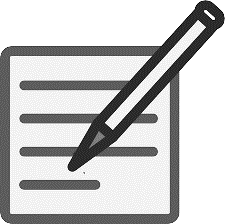 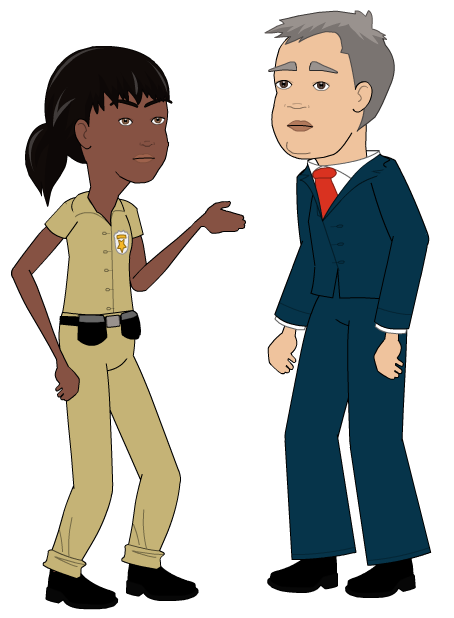 